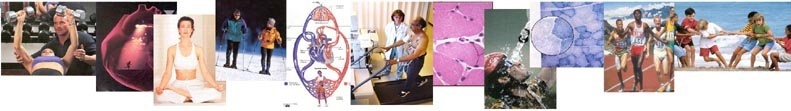 Journal of Exercise Physiologyonline      ISSN 1097-9751    
December 2014Volume 17 Number 6Ritsche K, Smith J, Mellick P, Wideman L. Acute Exercise-Induced Growth Hormone is Attenuated in Response to Short-Term, High-Intensity Exercise Training. JEPonline 2014;17 (6):1-12.   Word  PDFPaz G, Maia M, Bentes CM, Figueiredo T, Salerno V, Simão R, Miranda H. Effect of Agonist-Antagonist Paired Set Training vs. Traditional Set Training on Post-Resistance Exercise Hypotension. JEPonline 2014;17(6):13-23.   Word  PDFMartins A, Paz A, Vigário P, Costa e Silva G, Maia M, Miranda H. Static Stretching Volume is Associated with Maximal Repetition Performance. JEPonline 2014;17(6):24-33.   Word  PDFAlbuquerque Filho NJB, Rebouças GM, Matos VAF, Salgueiro CCM, Knackfuss MI, Medeiros HJ. Effect of Concurrent Training on Body Composition and Lipid Profile in Overweight Adolescents. JEPonline 2014;17(6):34-44.   Word  PDFBlazek AD, Anderson PJ, Brichler JG, Slawinski MK, Rose MT, Kirby TE, Swain CB. Effects of a Simulated Altitude Device on Endurance Performance and Mucosal Immunity. JEPonline 2014;17(6):45-57.   Word  PDFMacedo M, Silva AS, Coelho Junior HJ, Palmeira R, Asano RY. Post-Exercise Hypotension between Different Protocols of Resistance Training for Beginners. JEPonline 17(6):58-65.   Word  PDFAlves RC, Prestes J, Souza-Junior TP, Follador L, Lopes WA, da Silva SG. Acute Effect of Weight Training at a Self-Selected Intensity on Affective Responses in Obese Adolescents. JEPonline 2014;17(6):66-73.   Word  PDFBrown A, Vianna J, Dias I, Miranda H, Rodrigues Neto G, Novaes J. Acute Joint Range Effects of Exercises at Different Strength Intensities on Unstable and Stable Platforms. JEPonline 2014;17(6):74-80.  Word  PDFSampaio-Jorge F, Rangel LFC, Mota HR, Morales AP, Costa L, Coelho GMO, Ribeiro BG. Acute Effects of Passive Stretching on Muscle Power Performance. JEPonline 2014;17(6):81-89.   Word   PDF Sousa CV, Sales MM, Moraes JFVN, Rocha PO, Santos RRC, Assis BP. Sedentary Life Style is Associated with an Elevated Perceived Stress. JEPonline 2014;17(6):90-96.  Word  PDFCopyright ©1997-2014 All Rights ReservedFrom the Editor In Chief Tommy Boone, PhD, MPH, MAM, MBABoard Certified Exercise PhysiologistThe Journal of Exercise Physiologyonline (JEPonline) is a peer reviewed electronic journal that welcomes reviews and research papers in all aspects of exercise physiology, including athletic performance, health, physical fitness, and well-being, cardiorespiratory assessments, exercise medicine, professionalism issues, and ethical and legal considerations. The authors and readership have full access to all published papers without a fee or registration. Also, there is no subscription requirement for libraries. The journal welcomes submission by authors from throughout the world. As Editor In Chief, I encourage you to participate in the journal as a reader and as a contributor of your research. If you have questions regarding the journal, send an email to me at tbooneasep@gmail.com If you need assistance in the English language, listed below are a few companies that provide language and copyediting services. Use of an editorial service is at the discretion and cost of the authors, and will not guarantee acceptance for publication in the journal. The list of vendors does not represent endorsement by the publisher. Authors are encouraged to investigate each service on their own, as well as seek out additional vendors offering similar editing services.American Journal ExpertsBio Science WritersBoston BioEditEnagoScienceDocsSPI Publisher ServicesText CheckThe Medical EditorJournal of Exercise PhysiologyonlineISSN 1097-9751    A Professional Research Journal of theAmerican Society of Exercise Physiologists                          ASEP                                     The Professional Organization of Exercise Physiologists